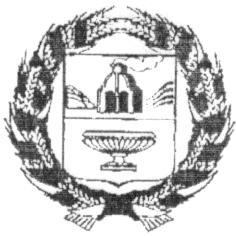 ЗАРИНСКИЙ РАЙОННЫЙ СОВЕТ НАРОДНЫХ ДЕПУТАТОВАЛТАЙСКОГО КРАЯ25.07.2023										       № 31г. ЗаринскО переносе даты проведенияконкурса по отбору кандидатурна должность главы муниципальногообразования Заринский район Алтайского краяВ соответствии с Порядком проведения конкурса по отбору кандидатур на должность главы муниципального образования Заринский район Алтайского края, утвержденного решением Заринского районного Совета народных депутатов от 11.04.2023 № 15, с учетом ходатайства комиссии по проведению конкурса по отбору кандидатур на должность главы муниципального образования Заринский район Алтайского края, районный Совет народных депутатовР Е Ш И Л:1. Перенести дату проведения конкурса по отбору кандидатур на должность главы муниципального образования Заринский район Алтайского края на срок до окончания проведения проверочных мероприятий, связанных с оформлением допуска кандидатов к государственной тайне.2. Опубликовать настоящее решение в газете «Знамя Ильича» и обнародовать на официальном сайте Администрации Заринского района.3. Контроль за исполнением данного решения возложить на постоянную комиссию Заринского районного Совета народных депутатов по социально-правовым вопросам.Председатель Заринского районногоСовета народных депутатов						   Л.С. Турубанова		                   Р Е Ш Е Н И Е          